Appendix 8bYou Be the Critic: Snack EditionStep 1: Choose 5 SnacksStep 2 : Give each snack a rating in each of the categories	Step 3:  Determine the overall snack ranking1)2)3)4)5)Step 4:   Write a script for a video describing the snack ranked #1.  Include evidence related to each of the categories you used to rank the snack (flavor, crunch-ability, smell, appearance, fullness factor, share-ability). Step 5:  Record the video Step 6:   Share the video with your friends and family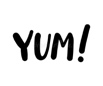 Top RatingLowest RatingType of SnackFlavourCrunch-abilitySmellAppearanceFullness FactorShare-abilityTotal Yums